Joint roulant RD 125Unité de conditionnement : 1 pièceGamme: K
Numéro de référence : 0175.0232Fabricant : MAICO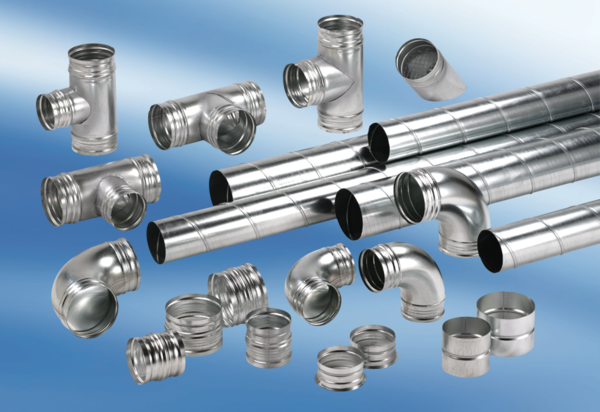 